Тема. Оказание первой помощи при переломах и ушибах.Цели:закрепить знания о травмах, видах и типах кровотеченийпознакомиться с понятиями «открытый перелом», «закрытый перелом», иммобилизация, правилами оказания первой медицинской помощи при переломахвоспитывать сострадание, милосердие, готовность прийти на помощьЗадачи:усвоить понятия «открытый перелом», «закрытый перелом», правила оказания первой медицинской помощи при переломахформировать навыки анализа чрезвычайной ситуации, принятия решения и правильного поведения в ситуацияхпрививать чувства товарищества у подростковОборудование:БинтыКарточки с заданиямиИнтерактивная доскаПроекторВидеофрагментХод урокаI. Организационный моментПриветствие учеников класса.Учитель: Здравствуйте, садитесь. Начинаем урок.II. Целеполагание и мотивация обучающихся:Тема нашего урока: Правила оказания первой медицинской помощи при переломах  и ушибах .– На урок пришли не зря!
Помощь нам всегда нужна!
Кто отсутствует, скажите,
О причине доложите.Дежурный: отсутствует Чуприк Виталий. Причина неизвестна.В класс входит Чуприк ВиталийЧуприк Виталий :Здравствуйте. А у меня что-то с рукой, наверное, сломал или сильный ушиб. Отпустите меня домой.Учитель: Все понятно. Но прежде, чем отпустить тебя в больницу тебе необходимо оказать тебе первую медицинскую помощь.Сегодня на уроке, ребята, должны узнать, что такое перелом, какие виды переломов бывают. И, конечно, какую первую медицинскую помощь мы можем оказать пострадавшему при переломе и ушибах.Итак, тема сегодняшнего урока Правила оказания первой медицинской помощи при переломах и ушибахЗапишите тему урока в тетрадь.III. Актуализация опорных знаний1.Фронтальный опрос:– Какие травмы может получить человек в чрезвычайной ситуации?(Ушиб, ссадина, растяжение, вывих, порез, резаные, колотые, рваные, рубленные, огнестрельные раны, переломы.)– Хорошо. А сейчас выполните следующее задание.Разделитесь на 3 пары. Каждая пара  получить задание на оказание первой помощи при кровотечении. Но для выполнения задания нужно определить вид кровотечения. (Приложение 1)- Итак, задание выполнено. Давайте проверим.IV. Изучение нового материала– Ребята, как вы думаете, что такое ПЕРЕЛОМ? (высказывают предположения)ПЕРЕЛОМ – полное или частичное нарушение целостности костей в результате удара, сжатия, сдавливания, перегиба или другого воздействия. – Запишите определение в тетрадиСоставление схемы–  Прочитайте , текст учебника и назовите виды переломов.- Давайте составим схему                                                                 Виды переломов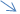 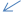                                                полный                                         неполный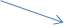 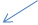                       открытый перелом и закрытый перелом.– Перечертите схему в тетрадь-  Откройте учебник ,найдите признаки переломовЗаполнение таблицы:(Приложение 2)Просмотр видеоролика-Вы обратили внимание, что в видеоролике  говорится об обязательной неподвижности поврежденной конечности. – Введём еще одно понятие.  ИММОБИЛИЗАЦИЯЗапишите определение в тетрадь.Иммобилизация – обездвиживание места перелома (как правило, конечности)– При иммобилизации конечности необходимо придать ей физиологическое положение.Во время перекладывания больного с носилок поврежденную конечность должен поддерживать помощник.Неправильно выполненная иммобилизация может принести вред. Так, недостаточная иммобилизация закрытого перелома может превратить его в открытый и тем самым утяжелить травму и ухудшить состояние пострадавшего.– Как вы думаете, какие переломы опаснее: открытые или закрытые?  Почему?V. Проверка изученного материалаРолевая игра– Ребята, часто нам кажется, что беда, чрезвычайная ситуация может случится где-то далеко, там, где нас нет и мы не можем там оказаться. Но ведь это может произойти и в обычной жизни: ребенок на себя стянул с плиты горячий чайник, малыш упал и ударился, кто-то споткнулся, кто-то поскользнулся, и именно вы оказались рядом, что же вы будете делать?Давайте рассмотрим такие жизненные ситуации.Ребятам предлагается разделиться на 3 группы.Ребята вытягивают по одной ситуации на группу из школьной жизни.Им необходимо оценить ситуацию, принять решение по оказанию ПМП и оказать её. На обдумывание и принятие решения у вас есть 2 минуты.Ситуация 1. На спортивной площадке.Играя в футбол, ученик пнул по штанге, вы видите, что ему очень больно. Ваши действия. Ситуация 2. В столовой.Ученик поскользнулся на пролитом киселе, упал, поцарапался. Вы наблюдаете, что у него из пальца на руке бежит кровь. Ваши действия. Ситуация3. На перемене.Сбегая по лестнице, ученик споткнулся и упал, почувствовав при этом сильную боль в руке. Ваши действия. Оценивается: анализ ситуации (признаки возможных повреждений), действия по оказанию ПМП.VI. ОцениваниеVII.  Домашнее заданиеПовторить записи в тетради и в таблице VIII. Проверка усвоения нового материала.1.      Тесты  (Приложение 3)– Что вам дал сегодняшний урок?– А что у Виталика ? Перелом или нет? Есть ли у него кровотечение? Опухоль? Синяк? Этих признаков мы не наблюдаем. Значит, был розыгрыш.IX. Итог урока. Рефлексия. XI. Спасибо за работу!                                                                                           Приложение 1ЗаданиеОпределите вид кровотечения . Ответ обоснуйте. Расскажите алгоритм оказания первой помощи.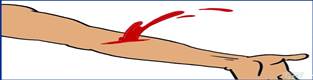 ЗаданиеОпределите вид кровотечения .Ответ обоснуйте. Расскажите алгоритм оказания первой помощи.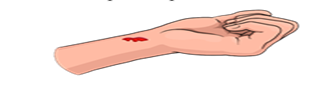 ЗаданиеОпределите вид кровотечения . Ответ обоснуйте. Расскажите алгоритм оказания первой помощи.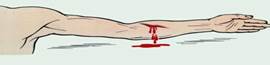 Приложение 2Приложение 31. Тесты.  Выберите один правильный ответ1. Что такое перелом?а) нарушение целостности костиб) нарушение органов дыханияв) нарушение кожных покровов2. Перелом кости с нарушением кожных покровов – это …а) порезб) открытый переломв) закрытый перелом  3. Что нельзя делать при оказании помощи пострадавшему при переломе?а) наложить шину на поврежденную поверхностьб) самостоятельно вправлять вышедшую наружу костьв) фиксировать поврежденную конечность 4. Обездвиживание места перелома – это …а) иммобилизацияб) перенос пострадавшегов) обезболивание Вид переломаЧто нужно делатьЧто нельзя делатьОткрытый переломостановить кровотечениеналожить шинудоставить пострадавшего к врачу         дать обезболивающеенельзя транспортировать без шиныне делать резких движений при оказании помощи         нельзя давать пить и естьЗакрытый переломналожить шинузафиксировать сустав в 2 местах (выше и ниже перелома)снять нагрузку с поврежденной поверхности (подвесить на косынке)не вправлять косточкине накладывать бинт на место переломаВид переломаЧто нужно делатьЧто нельзя делатьОткрытый переломЗакрытый перелом